Требование к внешнему виду детей в ДОУ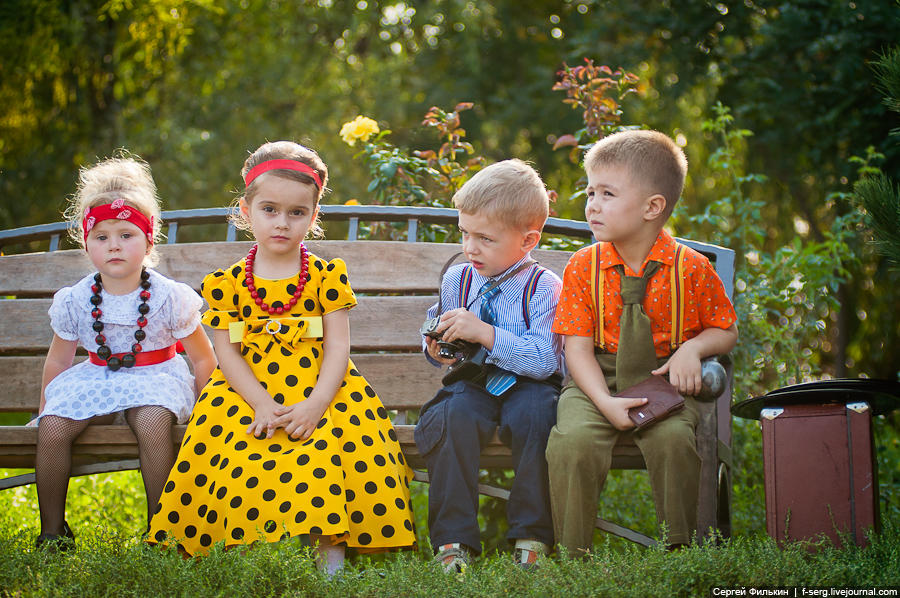 Опрятный вид, одежда, соответствующая полу ребёнка.Умытое лицо.Чистые нос, руки, подстриженные ногти.Аккуратно причёсанные волосы.Чистое нижнее бельё.Носовые платки в верхней одежде и одежде для группы.Для создания комфортных условий пребывания ребенка в ДОУ необходимо:Не менее 2-х комплектов сменного белья: мальчикам – шорты, трусики, колготки, маечки; девочкам – колготки, трусики, маечки. В теплое время –Носки, гольфы, пижаму для сна и носочки.Два пакета для хранения чистого и использованного белья.Белье, одежда и прочие вещи должны быть промаркированы.Перед тем, как вести ребенка в детский сад, проверьте, соответствует ли его костюм времени года и температуре воздуха. Проследите, чтобы одежда не была слишком велика и не сковывала его движений. Завязки и застежки должны быть расположены так, чтобы ребенок мог самостоятельно себя обслужить. Обувь должна быть легкой, теплой, точно соответствовать ноге ребенка, легко сниматься и надеваться. Носовой платок необходим ребенку, как в помещении, так и на прогулке.Чтобы избежать случаев травматизма, необходимо проверить содержимое карманов в одежде ребенка на наличие опасных предметов. 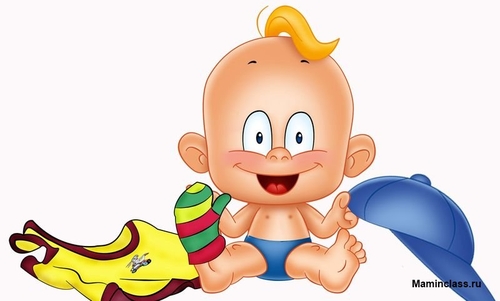 Категорически запрещается приносить в ДОУ острые, режущие, стеклянные предметы (ножницы, ножи, булавки, гвозди, проволоку, зеркала, стеклянные флаконы), а также мелкие предметы (бусинки, пуговицы и т.п.), таблетки и другие лекарства.